Release Update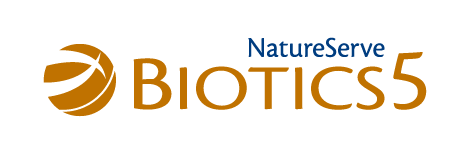 5.7.9Completed Release: 5.7.9Duration:  04 Feb 2016 – 02 Mar 2016 Goal:  Complete support for bulk EO exchanges (Local to Central)Outcome Highlights:Implemented and verified all issues for supporting business rules for accepting/rejecting EO updatesInitiated test runs of bulk EO exchanges; some test cases incomplete and will continue in next sprintCompleted minor fixes to DX bulk upload (Central to Local)Corrected bulk delete error that would hang up processingCreated stored procedure and script to intercept and remove invalid characters in rich text fieldsLengthened persistence of reports and log files used to monitor and diagnose DX bulk upload processView complete 5.7.9 release notesView Biotics Training Webinar: How to Query, Insert, Update (Feb 25, 2016 PowerPoint and recorded session)Next Release: 5.7.10Duration: 04 Mar 2016 – 29 Mar 2016 Goal: Complete development and testing for bulk Local to Central exchanges; complete testing of ongoing exchange mechanism for Central to Local updates.Release Webinar:  March 31, 2016 2:00 PM EST – Register at http://bit.ly/1pxmM3qAgenda:Biotics 5.7.9 & 5.7.10 release updateData Managers Workshop at BWB – topics for considerationRollout ActivitiesView Biotics 5 rollout status mapView Data Exchange Rollout status mapRecently completed Central to Local bulk upload: Yukon, Nebraska, OntarioIn the queue Central to Local bulk upload: New YorkQuestions about the data exchange schedule? Contact Nicole Sears (Nicole_Sears@natureserve.org)